Publicado en Lloseta el 05/11/2020 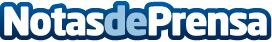 arquitecturaconfidencial.com, una ayuda para el PFC de arquitecturaEl Proyecto de Fin de Carrera de Arquitectura  (PFC Arquitectura) es el último paso necesario para que un estudiante de arquitectura obtenga el título que le permitirá ejercer como arquitecto. Y también es el momento en que algunos se plantean la posibilidad de pedir ayuda para realizar el PFC. Sitios como Arquitectura Confidencial brindan ese tipo de ayuda, facilitando a los alumnos dar ese importante paso al mundo profesionalDatos de contacto:Miguel Sintes679888971Nota de prensa publicada en: https://www.notasdeprensa.es/arquitecturaconfidencial-com-una-ayuda-para-el Categorias: Nacional Interiorismo Educación Madrid Emprendedores Arquitectura http://www.notasdeprensa.es